Publicado en Madrid el 29/01/2024 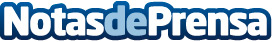 Regalos de San Valentin: SproutWorld propone un regalo romántico renovando su edición de amor para San Valentin: lápices que se convierten en flores de amorSproutWorld, la empresa creadora de los únicos lápices y maquillaje plantable del mundo presenta su renovada Love Edition, un paquete de 8 lápices con mensajes de amor y con semillas que se convierten en bonitas y románticas plantas para el día de los enamorados. Para completar su propuesta también está disponible su maquillaje plantable y un servicio de personalización para crear una colección propia de lápices plantablesDatos de contacto:SproutWorldSproutWorld605065567Nota de prensa publicada en: https://www.notasdeprensa.es/regalos-de-san-valentin-sproutworld-propone-un Categorias: Marketing Sociedad Consumo Belleza Celebraciones http://www.notasdeprensa.es